DAILY CHRISTMAS PRAYER JOURNAL: Week 3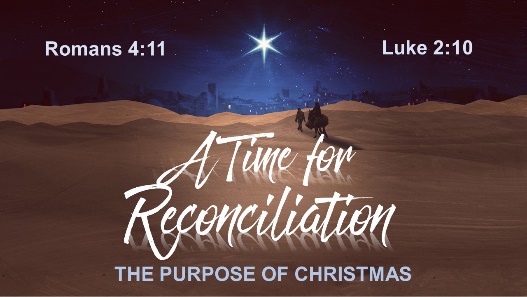 Wednesday, December 16: Father, help me reconcile with… __________________________________________________________________________________________________________________________________Thursday, December 17:  Lord, please help my friend or family member… _________________________________________________________________________________________________________________________________________________________________________Friday, December 18: Dear God, this Christmas I hope …. _____________________________________________________________________________________________________________________________________________________________________________________________________________________Saturday, December 19: Lord, I am so grateful for … _________________________________________________________________________________________________________________________________________________________________________________________Sunday, December 20: Father, help me see … ________________________________________________________________________________________________________________________________________________________________________________________________Monday, December 21:  God, above all else, I want you to know: _________________________________________________________________________________________________________________________________________________________________________________Tuesday, December 22:   Happy Birthday, Jesus – my gift to you is … _____________________________________________________________________________________________________________________________________________________________________________